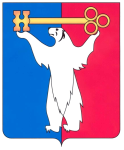 РОССИЙСКАЯ ФЕДЕРАЦИЯКРАСНОЯРСКИЙ КРАЙНОРИЛЬСКИЙ ГОРОДСКОЙ СОВЕТ ДЕПУТАТОВР Е Ш Е Н И Е«12» ноября 2013 год                                                                                        № 13/4-263О внесении изменения в решение Городского Совета от 26.06.2012 № 4/4-56 «Об утверждении Перечня услуг, которые являются необходимыми и обязательными для предоставления муниципальных услуг Администрацией города Норильска»В соответствии с Федеральным законом от 27.07.2010 № 210-ФЗ «Об организации предоставления государственных и муниципальных услуг», руководствуясь статьей 28 Устава муниципального образования город Норильск, Городской СоветРЕШИЛ:1. Внести в Перечень услуг, которые являются необходимыми и обязательными для предоставления муниципальных услуг Администрацией города Норильска, утвержденный решением Городского Совета от 26.06.2012 № 4/4-56 (далее – Перечень), следующее изменение:Дополнить Перечень пунктом 64 следующего содержания:«64. Предоставление согласия правообладателя земельного участка на перевод земельного участка из состава земель одной категории в другую.».2. Контроль исполнения настоящего решения возложить на председателя комиссии Городского Совета по городскому хозяйству Пестрякова А.А.3. Решение вступает в силу через десять дней со дня опубликования в газете «Заполярная правда».Глава города Норильска                                                                               О.Г. Курилов